Application Form forAll Support Staff Posts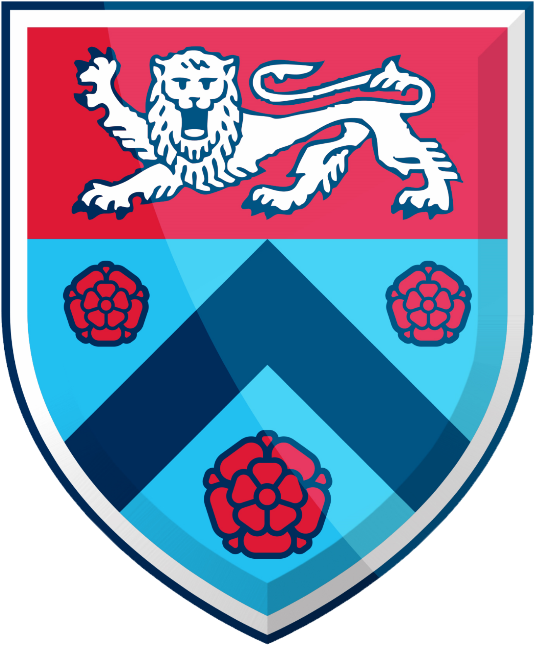 Carnforth High School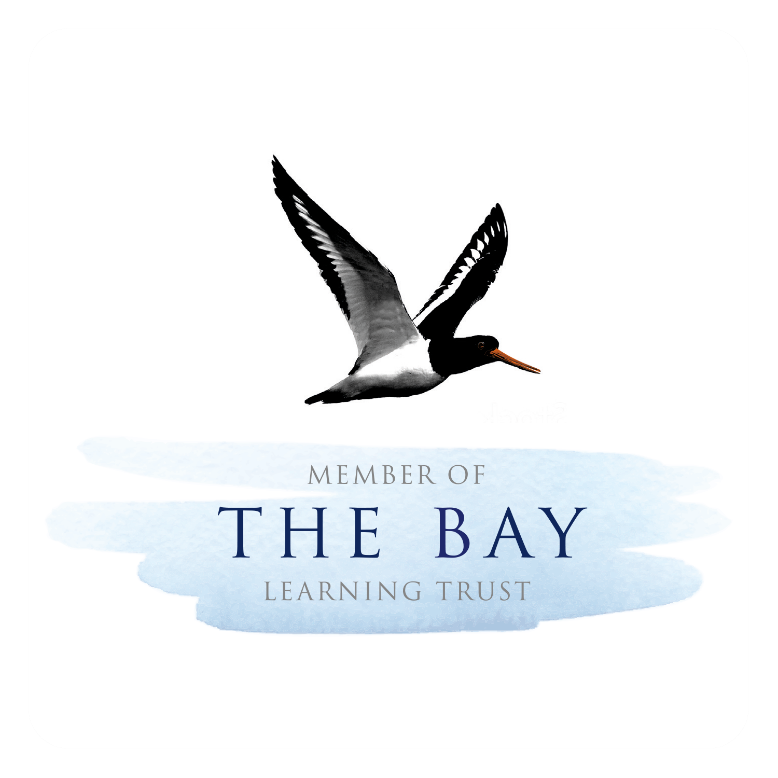 Private and Confidential	Application No.	Job Ref No.The Bay Learning Trust as an equal opportunity employer intends that no job applicant or employee will receive less favourable treatment because of his or her sex, marital status, race, colour, nationality, national origins, ethnic origins, faith, sexual orientation or disability, nor be disadvantaged in any unjustifiable way by any other condition.1Application for the post of  	School 		 Grade   	 To be returned by    	2Title    	 Forename  	  Surname   	Previous name(s)     	Home Address    	Telephone Number(s) Please indicate a preferred Method of contact.PostcodeHome	Preferred	Mobile	Preferred	Work	PreferredMay we contact you at workYes	Email addressNo	If supplied this may be used to inform you of the outcome of your application.National Insurance number3DO NOT TYPE BELOW THIS LINE - FOR ANY FURTHER INFORMATION PLEASE ATTACH A SEPARATE SHEET.4*Certificates for qualifications shown as essential will be checked at interview5	Current course of study (if any) and the date you expect to complete it6	Details of any other specialised training or qualifications not covered in previous sections (e.g. short courses, on-the-job training, etc.)Membership of professional bodies7	Experience or achievementsGive a concise account of relevant experience, current duties, or achievements in support of this application, or the relevant competencies identified in the Person Specification. Please include all those related to the list of essential experiences, skills etc. for the post set out in the Person Specification.Also include any appropriate voluntary and other interests (membership of relevant societies etc.)Please use an additional sheet if necessary.DO NOT TYPE BELOW THIS LINE - FOR ANY FURTHER INFORMATION PLEASE ATTACH A SEPARATE SHEETDisclosure of Criminal Background (please refer to enclosed advisory notes)Have you ever been found guilty of any criminal offence?	Yes	No	(Click as appropriate)If yes, please specify date of conviction, caution, conditional discharge or bind-over, court, nature of offence and sentence imposed.Please note that under the Rehabilitation of Offenders Act 1974 you may be entitled to answer ‘no’ to this question even if you have been convicted of a criminal offence in the past. However, the 1975 Exemptions Order to this Act excludes certain types of employment, which involve contact with vulnerable adults or young people, from the protection of the Act. So you should take advice if you are in any doubt as to the correct answer to give. Also, if you are applying for a ‘regulated post for employme nt’ (the advert, job details and accompanying information should make clear whether the job is regulated), please refer to the crimina l records disclosure requirements.If this post involves working with children or vulnerable adultsI certify that I am not included on List 99, that I have not been disqualified from working with children or vulnerable adults and I am not subject to any sanctions imposed by a regulatory body or subject to any ongoing investigation into any matter which may b ring into question my suitability for the post applied for.Signed:   	Date:9Do you hold a current full driving licence for a car(or other relevant vehicle)?  (Click as appropriate)	Yes	No	Not required for post10Do you consider yourself to have a disability, or to be a deaf person?For a definition, see our advice note ‘How to complete the application form’.	Yes	No	(Click as appropriate)11   Canvassing directly or indirectly will disqualify candidates. State whether you are related to, or have a close relationship with any existing employee or employer (including Councillors and Governors)12   By supplying this information you consent to our using it for verification and for all employment purposes as defined in data protection legislation.I certify that to the best of my knowledge all the information I have given is correct. I understand that by deliberately giving false or incomplete answers I will be disqualified from consideration for this post or, if I am appointed, may be dismissed without notice.Signed:   	Date:Details of RefereesPlease give the name, address and occupation of two referees and state their relationship to you (eg employer/ supervisor/tutor). Where appropriate, one referee should be your current or most recent employer. Please refer to the guidelines for advice on appropriate referees.The Trust reserves the right to seek any further references deemed appropriate.1	2Postcode	 	Telephone No.  		Postcode   	Telephone No. Email address				Email addressRelationship    		Relationshippost to:Please note that, in the interests of economy, we will not acknowledge receipt of your application. If you have not been contacted within 28 days of the closing date, you should assume your application has not been successful. You may telephone HR Business Support Services if you wish to check on the progress of your application, quoting the job reference number.Recruitment Monitoring in EmploymentMONITORING JOB APPLICANT’S FORMAll applicants for jobs must complete this monitoring form to enable us to fulfil responsibilities placed upon us under legislation in relation to the monitoring of applicants by racial group and to assist us in the elimination of unlawful discrimination, the promotion of equality of opportunity and good race relations between people of different racial groups.Please return this form  WITH your completed application form to the address given in the advertisement or with the job details.This information will be treated as strictly confidential and will only be used for monitoring purposes. Details will not be available to members of the Selection Panel.Details of the job you have applied forSchool:   	 Job title    	Job Ref:	Grade:(if known)5.  Please check the box which best describes your ethnic/cultural/racial origin(O)	White British(9)	White Irish(H)	Any other White background(please type in)(J)	Mixed White and Black Caribbean(K)	Mixed White and Black African(L)	Mixed White and Asian(M)	Any other Mixed background(please type in)(4)	Asian or Asian British Indian(5)	Asian or Asian British Pakistani(6)	Asian or Asian British Bangladeshi(8)	Any other Asian or Asian British background(please type in)(1)	Black or Black British Caribbean(2)	Black or Black British African(N)	Any other Black or Black British background(please type in)(7)	Chinese(A)	Any other ethnic group(please type in)